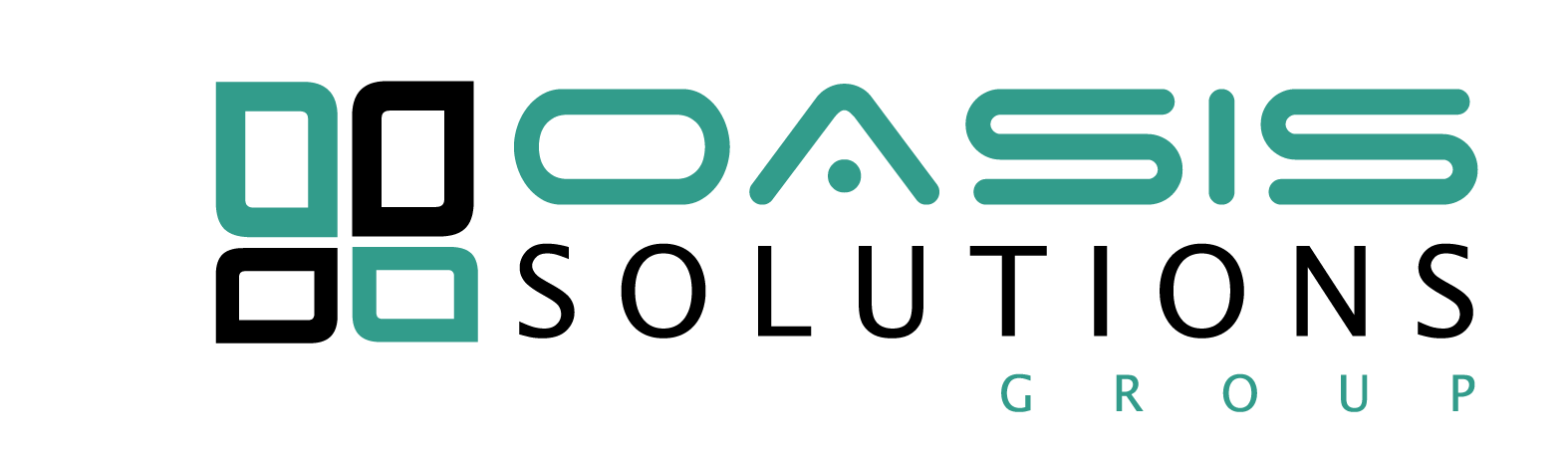 Oasis Solutions Group Announces New Senior VP of Business DevelopmentLouisville, Kentucky June 1, 2015 – Oasis Solutions Group (www.oasisky.com), an award winning business management software partner for Sage software, NetSuite ERP, Sugar CRM, and Salesforce.com, announced the addition of Aaron Rosenberg as Senior VP of Business Development.  The Senior VP of Business Development will work directly with the Oasis president to guarantee the validity of product recommendations. “I am very excited to welcome Aaron to the Oasis team. His consultative approach is a great way to ensure that our prospective customers are getting the software that best suits their needs,” said Annette Manias, president of Oasis Solutions Group.About Oasis Solutions GroupSince 1991, Oasis Solutions Group has been serving businesses throughout North America with software consulting, development, training, and support. With more than 120 years of combined industry experience, our team of software specialists offer expertise in accounting, human resource management, sales force automation, and custom software development.Oasis Solutions Group has offices in Louisville and Lexington, KY and Nashville, TN.www.oasisky.com# # #FOR IMMEDIATE RELEASEFOR IMMEDIATE RELEASEPress Contact:Press Contact:Annette Manias